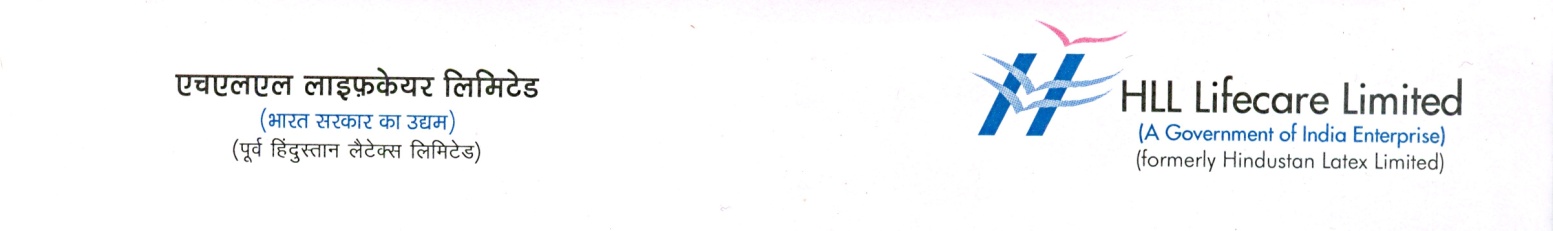 Press Release02 July 2021HLL Peroorkada Factory bags SAFETY AWARDThiruvananthapuram : HLL Lifecare Limited Peroorkada Factory, Thiruvanathapuram bags    OUTSTANDING PERFORMANCE IN INDUSTRIAL SAFETY AWARD in  Very large factories  category (above 500 workers) from Department of Factories & Boilers Kerala State on 02 July 2021  at Mahatma Ayyankali Hall, Thiruvananthapuram.  The Award was received by Shri. G. Krishnakumar (Executive Director & unit Chief) & Shri. Venugopal S (Joint General Manager – Packing & Safety & Environment) from Minister Shri. V.Sivankutty (Minister for Labour and Education department Government of Kerala) in the presence of Hon. Minister Sri. Antony Raju (Minister for Transport) 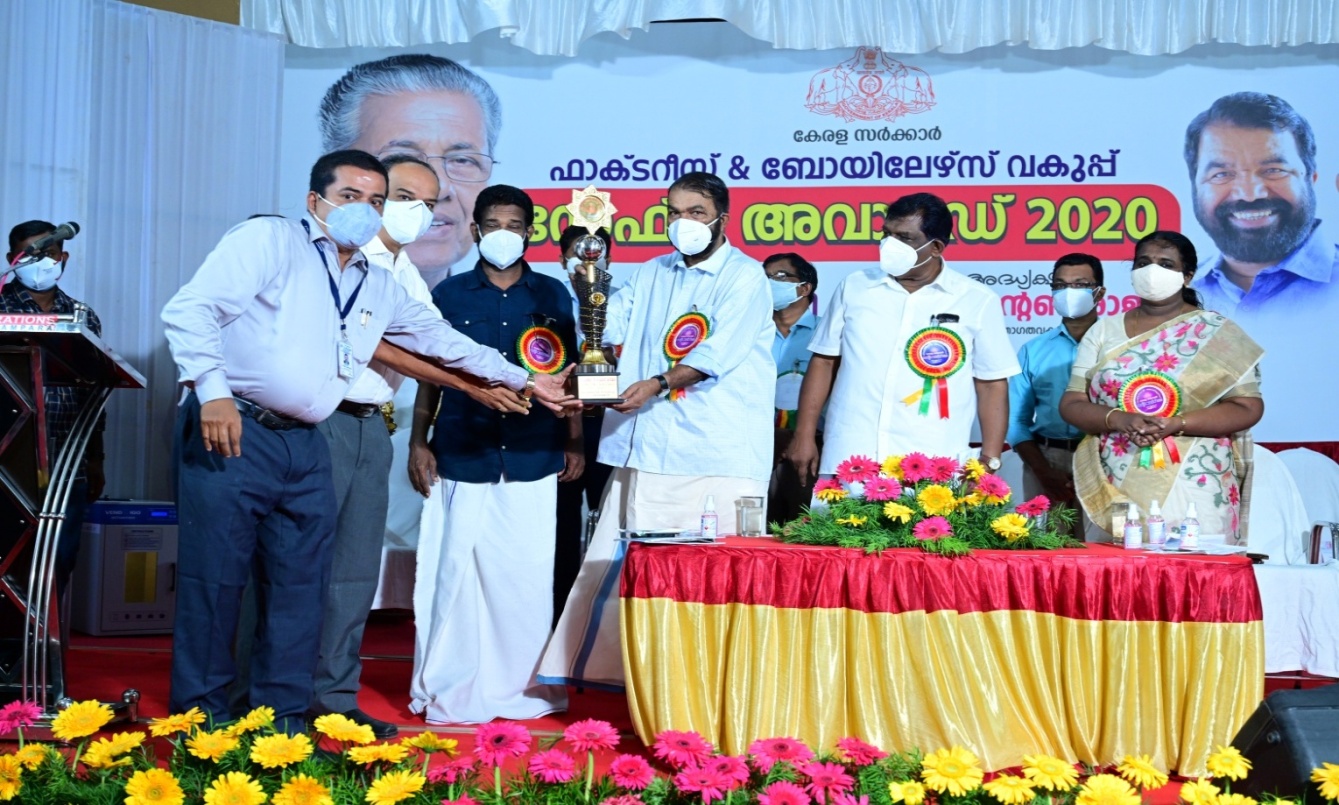 